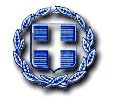                                                                                     ΕΛΛΗΝΙΚΗ ΔΗΜΟΚΡΑΤΙΑ ΥΠΟΥΡΓΕΙΟ ΠΑΙΔΕΙΑΣ ΚΑΙ ΘΡΗΣΚΕΥΜΑΤΩΝΓΕΝΙΚΗ ΓΡΑΜΜΑΤΕΙΑ ΕΠΑΓΓΕΛΜΑΤΙΚΗΣ ΕΚΠΑΙΔΕΥΣΗΣ,ΚΑΤΑΡΤΙΣΗΣ, ΔΙΑ ΒΙΟΥ ΜΑΘΗΣΗΣ & ΝΕΟΛΑΙΑΣΔΙΕΥΘΥΝΣΗ ΕΦΑΡΜΟΓΗΣ ΕΠΑΓΓΕΛΜΑΤΙΚΗΣ ΚΑΤΑΡΤΙΣΗΣΔΙΕΚ ΚΟΡΥΔΑΛΛΟΥΕΝΤΥΠΟ ΘΕΜΑΤΩΝ ΕΡΓΑΣΙΑΣ ΕΞΑΜΗΝΟΥ 20…..ΜΑΘΗΜΑ:  (Θ)/(Ε)...............................................................................................................................ΕΙΔΙΚΟΤΗΤΑ: ........................................................................................................................................ΕΞΑΜΗΝΟ ΚΑΤΑΡΤΙΣΗΣ: ………………………………………………………….……………………………………………………..ΕΚΠΑΙΔΕΥΤEΣ: 1) ..................................................................................................................................                           2) ...............................................................................................................................ΕΙΔΟΣ ΕΡΓΑΣΙΑΣ: ΑΤΟΜΙΚΗ              ΟΜΑΔΙΚΗ             ΘΕΜΑ ΕΡΓΑΣΙΑΣ..............................................................................................................................................................................................................................................................................................................................................................................................................................................................................................................................................................................................................................................................................................................................................................................................................................................................................................................................................................ΚΑΤΑΛΗΚΤΙΚΗ ΗΜΕΡΟΜΗΝΙΑ  ΥΠΟΒΟΛΗΣ ΕΡΓΑΣΙΑΣ :Κορυδαλλός,  ..... / ..... / 20….Ο  ΔΙΕΥΘΥΝΤΗΣ  					Ο/Η-ΟΙ ΕΚΠΑΙΔΕΥΤΗΣ/ΤΡΙΑ-ΕΣΑΝΤΥΠΑΣ  ΓΕΩΡΓΙΟΣ                                                                                                                     